Outlook AssignmentMy name is Kylee Garrett and I am from Springfield, Illinois. I went to Pleasant Plains High School, which is about 15 minutes from Springfield, and I am now a freshman here at Loras. I played soccer and volleyball, and I was a senior captain of both teams. I had played soccer since I was in kindergarten, and I started playing volleyball in 6th grade, and I am now playing volleyball here at Loras. I enjoy things like math and history, and I really dislike writing. I do not yet have a declared major, nor do I know what I want to do with the rest of my life, but all I do know is that I do not want to be a teacher, and I want to do something with numbers. 	One thing that I enjoyed was my senior trip this past summer. 4 of my friends, our mothers, and I all went to Cabo, Mexico for a week. We explored downtown every night, and each night was a very different but very fun experience. We went on a snorkeling tour, where we were on a large boat, and we sailed for a while around the peninsula. Once we stopped, we were able to get out and snorkel in the cove that we were in, and we saw very pretty coral and fish. We stayed at a resort right on the beach, but we were not able to be on the beach very often. The sand itself was pretty rocky, and the waves were very dangerous, so they had the black flags out every day. There were always also a lot of vendors on the beach, so it was hard to take a relaxing walk along the beach. Despite that, the trip was very fun, and it was the most fun trip that I have ever been on. Semester Goals:All A’s At least 7 study hours per week in the libraryAttend all practices and lifts and games with full effortMaintain my friendships that I have made so farMake more friendsManage my time wisely Get every assignment done on time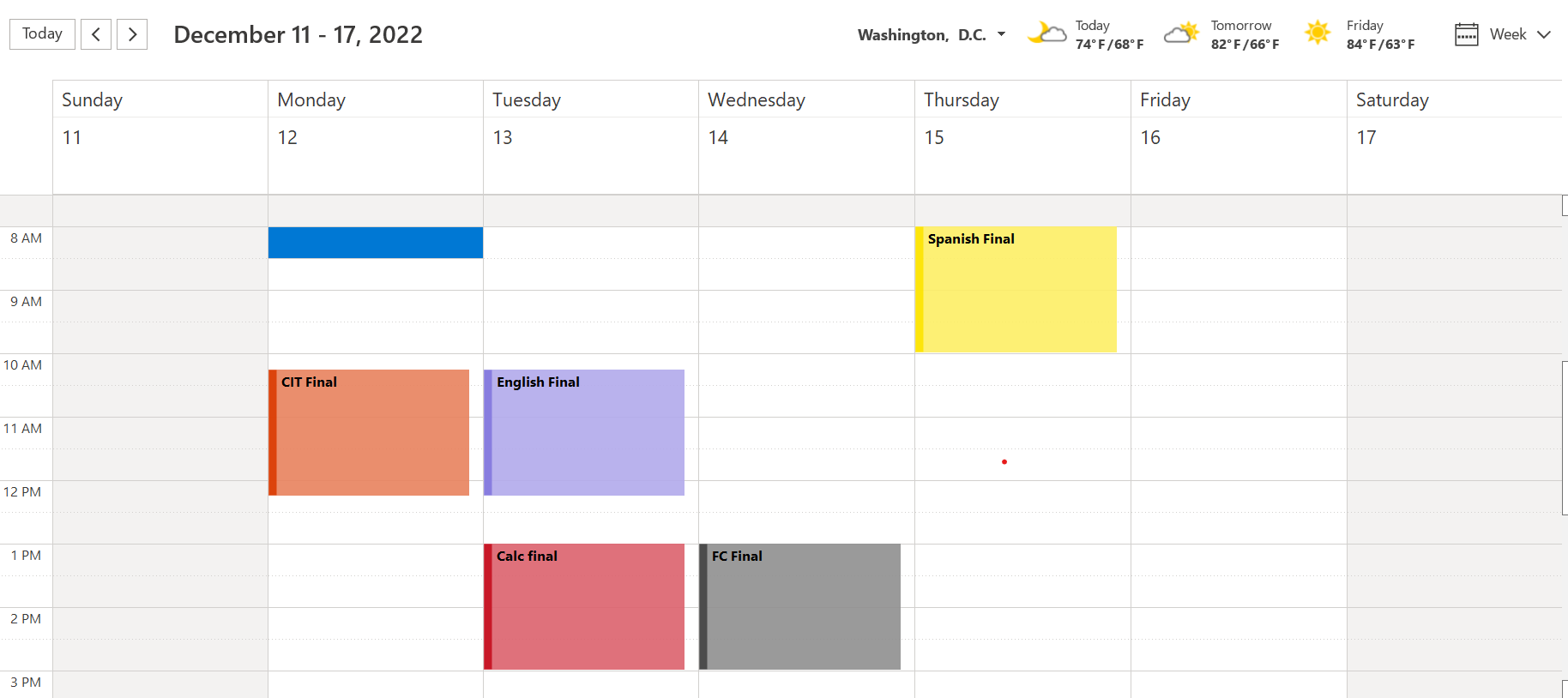 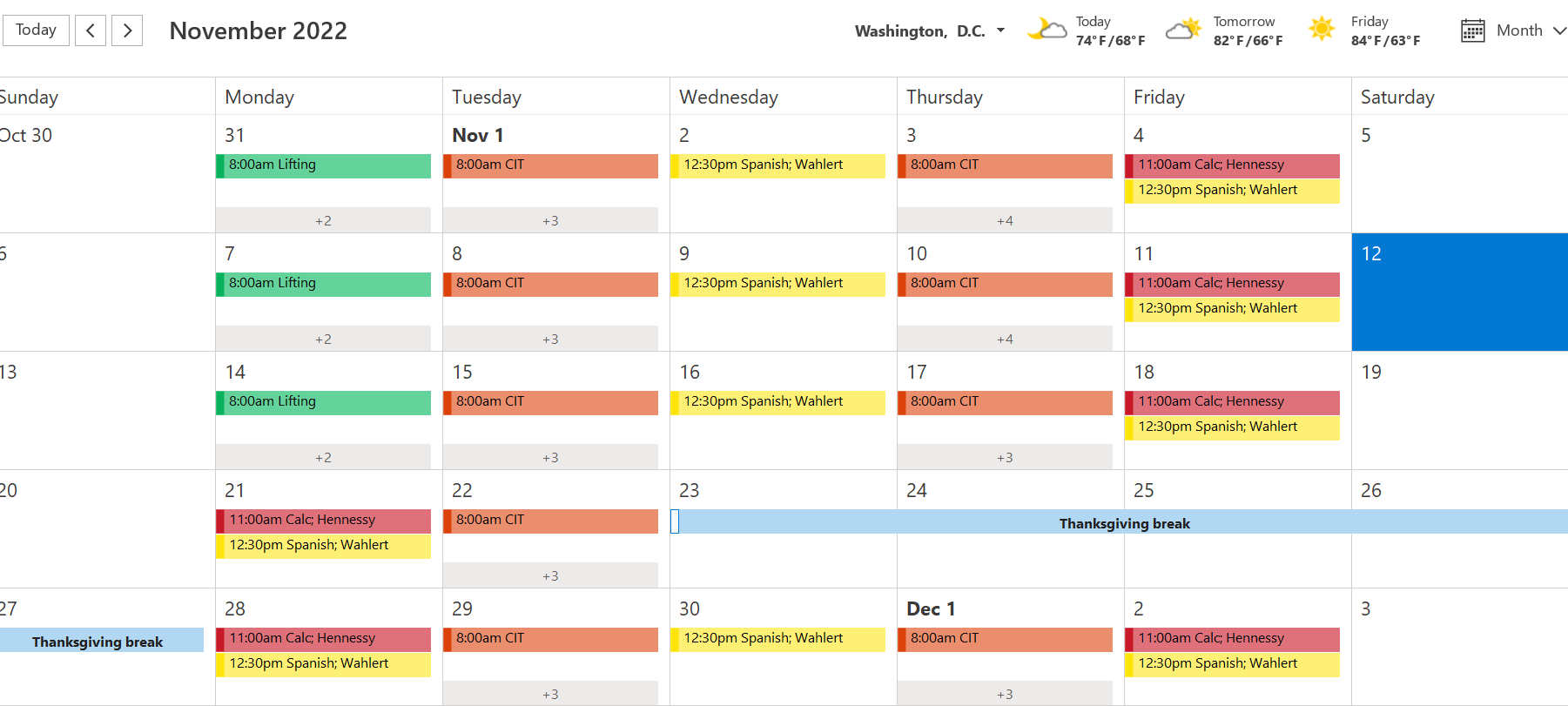 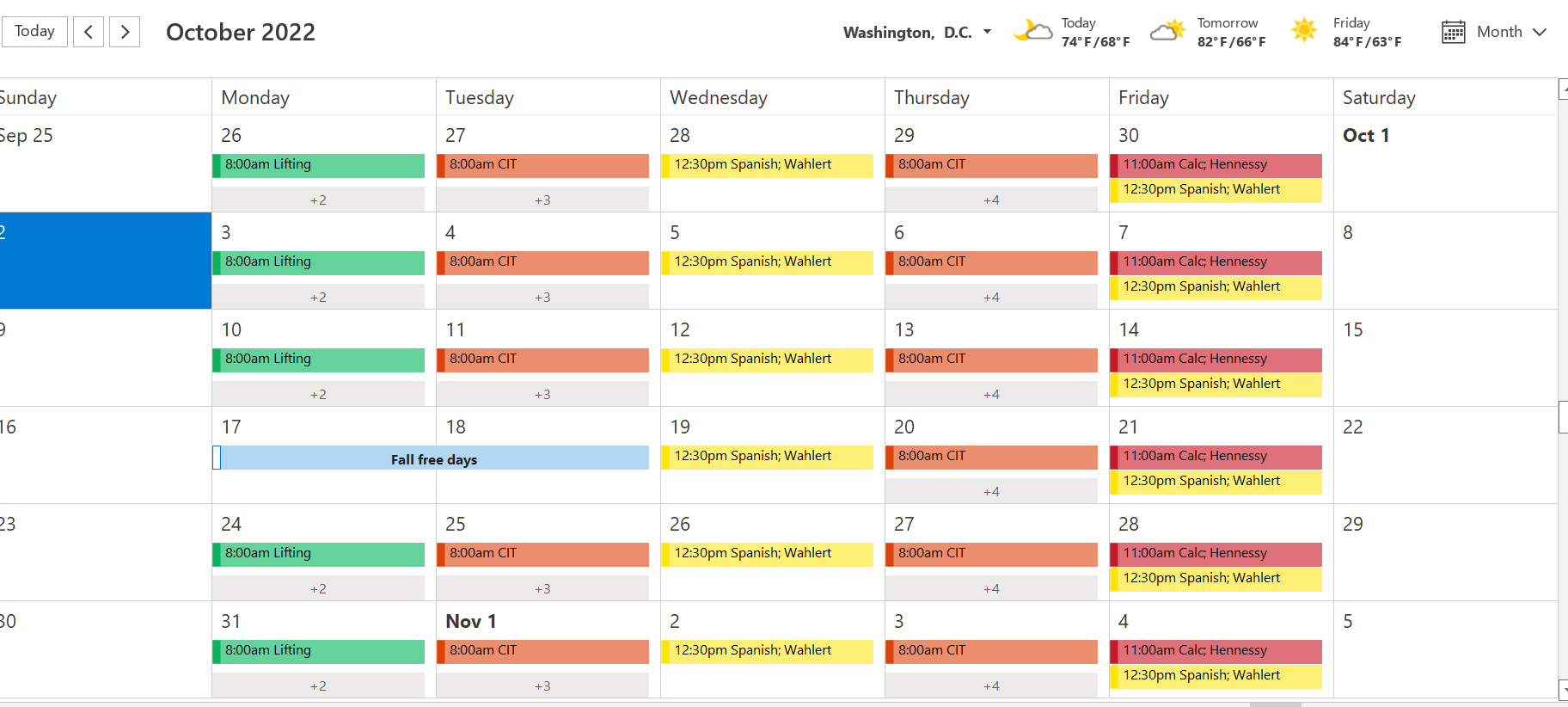 